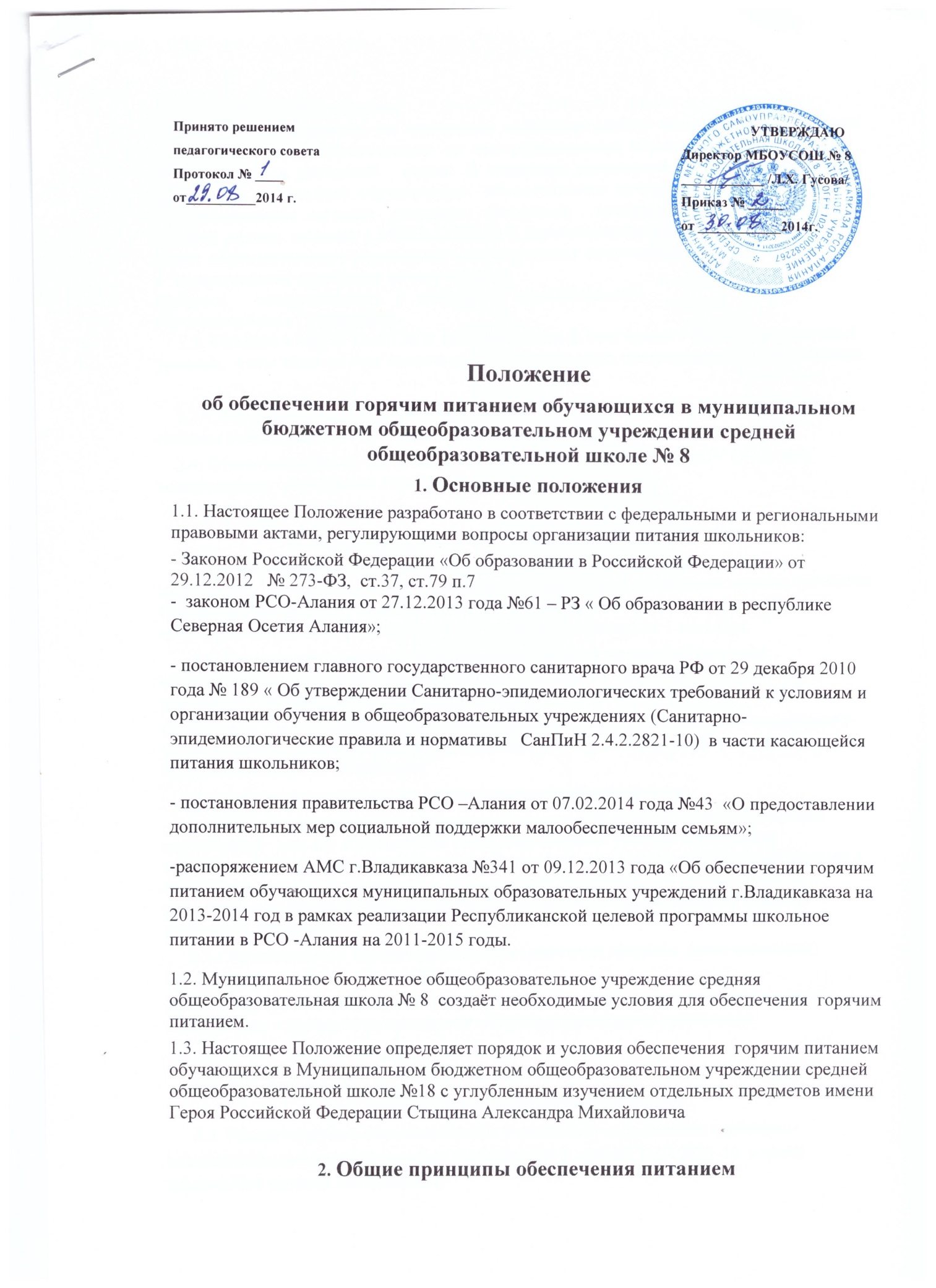        2.1.  Обеспечение  горячим  питанием   осуществляется   на   основании   заявления  одного   из   родителей   (законных   представителей)   обучающегося   на  имя  руководителя  образовательного учреждения       в  свободной     форме.  В  заявлении  указывается  период  в  течение  учебного  года,  на  который  обучающийся    обеспечивается  питанием,  и  подтверждается  информированное  согласие    родителя     (законного     представителя)      на порядок и условия  оплаты  питания  в МБОУ СОШ № 8, установленные локальным правовым  актом  образовательного учреждения в соответствии с настоящим Положением и  нормативными правовыми актами органов местного      самоуправления   в   отношении  муниципального образовательного  учреждения.     2.2. Питание в МБОУ СОШ № 8  обеспечивается за счет средств бюджетов различных уровней,  в том числе за счет средств родителей (законных представителей) обучающихся..    2.3. Общеобразовательное учреждение в своей деятельности по организации  горячего питания взаимодействуют с  отделом образования АМС г.Владикавказа.    2.4. Ответственность за обеспечение питанием обучающихся в МБОУ СОШ № 8 возлагается на  заместителя директора школы.3. Порядок предоставления льготного питания       3.1. Учет обучающихся из малоимущих семей осуществляется на основании информации, направляемой территориальным управлением социальной защиты населения Списки обучающихся из малоимущих семей утверждаются приказом руководителя общеобразовательного учреждения 1 раз в год по состоянию на 1 сентября.       3.2. Питание обучающихся, находящихся в трудной жизненной ситуации, осуществляется в соответствии с приказом руководителя общеобразовательного учреждения по факту выявления соответствующих обстоятельств в течение года.Основанием для издания приказа о предоставлении льготного питания обучающемуся в общеобразовательном учреждении, находящемуся в трудной жизненной ситуации, являются следующие документы:-   заявление родителей (законных представителей) обучающегося;-    справка из территориального управления социальной защиты о признании семьи малоимущей , или акт обследования социально-бытовых условий проживания обучающегося членами комиссии, осуществляющей контроль за организацией питания в общеобразовательной организации, либо членами родительского комитета класса и классного руководителя , подтверждающий нахождение обучающегося в трудной жизненной ситуации.     3.3. Обучающимся с ограниченными возможностями здоровья  (дети-инвалиды) предоставляется  бесплатное  питание.Питание обучающихся  с ограниченными возможностями здоровья осуществляется в соответствии с приказом руководителя общеобразовательного учреждения.4. Порядок организации питания      4.1. Режим питания в образовательном учреждении определяется санитарно-эпидемиологическими правилами и нормативами (СанПиН 2.4.2.2821-10  в части касающейся питания школьников);     4.2. Питание обучающихся осуществляется на основании примерного меню на период не менее двух недель, которое согласовывается руководителями общеобразовательной организации и территориального органа Роспотребнадзора. Примерное меню составляется в соответствии с рекомендуемой формой, указанной в приложении к настоящему Положению.     4.3. При разработке примерного меню учитывается: продолжительность пребывания обучающихся в образовательном учреждении, возрастная категория, состояние здоровья обучающихся, возможности вариативных форм организации питания.     4.4. Фактическое меню (утверждается руководителем образовательного учреждения в ежедневном режиме, подписывается поваром,  медицинским работником,  должно содержать информацию о количественном выходе блюд , стоимости блюд.     4.5. Порядок обеспечения питанием обучающихся обеспечивает назначенный приказом руководителя образовательного учреждения ответственный из числа заместителей, педагогов, работников школы.     4.6. Ответственный за организацию питания в образовательном учреждении:-   координирует и контролирует деятельность классных руководителей, работников пищеблока, поставщиков продуктов питания и организаций, предоставляющих продукты питания в МБОУ СОШ № 8;-   формирует списки обучающихся для предоставления питания;-  предоставляет указанные списки зав. производством  для расчета размера средств, необходимых для обеспечения обучающихся питанием;-   обеспечивает учёт фактической посещаемости обучающимися столовой, охват питанием, контролирует ежедневный порядок учета количества фактически полученных обучающимися горячих завтраков и обедов по классам;-   уточняет количество и персонифицированный список детей из малоимущих семей, предоставленный территориальным управлением социальной защиты населения;-   представляет на рассмотрение директору школы  списки обучающихся, находящихся в трудной жизненной ситуации, а также обучающихся с ограниченными возможностями здоровья;-  контролирует сбор родительской платы за питание обучающихся и ведение соответствующей ведомости (табеля учёта);-  инициирует, разрабатывает и координирует работу по формированию культуры питания;-  осуществляет мониторинг удовлетворенности качеством школьного питания;-  вносит предложения по улучшению питания.4.7. Классные руководители образовательного учреждения:- ежедневно представляют ответственному за организацию питания заявку на количество обучающихся на следующий учебный день;- ежедневно не позднее, чем за 1 час до приема пищи в день питания уточняют представленную ранее заявку;- ведут ежедневный табель учета полученных обучающимися обедов согласно утверждённой руководителем организации формы;- еженедельно представляют ответственному за организацию питания данные о фактическом количестве приемов пищи по каждому обучающемуся;- осуществляют в части своей компетенции мониторинг организации питания;- предусматривают в планах воспитательной работы мероприятия, направленные на формирование здорового образа жизни обучающихся, потребности в сбалансированном и рациональном питании, систематически выносят на обсуждение в ходе родительских собраний вопросы обеспечения полноценного питания учащихся.- вносят на обсуждение на заседаниях органа государственно-общественного управления, педагогического совета, совещаниях при директоре предложения по улучшению питания.5. Контроль за обеспечением питания     5.1. Контроль за обеспечением питания обучающихся осуществляется утвержденной приказом руководителя образовательного учреждения комиссией, в состав которой входят:ответственный за организацию питания,медицинский работник,представитель органа государственно-общественного управления, родительской общественности.     5.2. Комиссия:- проверяет качество, объем и выход приготовленных блюд, их соответствие утвержденному меню;-  проверяет соблюдение санитарных норм и правил, ведение журнала учета сроков хранения и реализации скоропортящихся продуктов;-  разрабатывает график посещения обучающимися столовой;- контролирует соблюдение порядка учёта посещаемости обучающимися столовой;-  формирует предложения по улучшению питания обучающихся.     5.3. Комиссия вправе снять с реализации блюда, приготовленные с нарушениями санитарно-эпидемиологических требований.     5.4. По результатам проверок комиссия принимает меры по устранению нарушений и привлечению к ответственности виновных лиц.     5.5. Контроль обеспечения питанием обучающихся осуществляется не реже 1 раза в месяц, по результатам проверок составляются акты, справки.6. Права и обязанностиродителей (законных представителей) обучающихся6.1. Родители (законные представители) обучающихся имеют право:-  подавать заявление на обеспечение своих детей льготным питанием в случаях, предусмотренных действующими нормативными правовыми актами;-  вносить предложения по улучшению организации питания обучающихся лично, через родительские комитеты и иные органы государственно-общественного управления;-  знакомиться с примерным и ежедневным меню, ценами на готовую продукцию в столовой;-  принимать участие в деятельности органов государственно-общественного управления по вопросам организации питания обучающихся;-  оказывать в добровольном порядке благотворительную помощь с целью улучшения питания обучающихся в соответствии с действующим законодательством.7.2. Родители (законные представители) обучающихся обязаны:-   при представлении заявления на льготное питание ребенка предоставить администрации образовательного учреждения все необходимые документы, предусмотренные действующими нормативными правовыми актами;-   своевременно вносить плату за питание ребенка;-   своевременно не позднее, чем за один день сообщать классному руководителю о болезни ребенка или его временном отсутствии в общеобразовательном учреждении для снятия его с питания на период его фактического отсутствия;-   своевременно предупреждать медицинского работника и классного руководителя об имеющихся у ребенка аллергических реакциях на продукты питания;-   вести разъяснительную работу со своими детьми по привитию им навыков здорового образа жизни и правильного питания.7. Информационно-просветительская работаи мониторинг организации питания      7.1. Образовательное учреждение  с целью совершенствования организации питания:- организует постоянную информационно-просветительскую работу по повышению уровня культуры питания школьников в рамках учебной деятельности (в предметном содержании учебных курсов) и внеучебных мероприятий;- оформляет и регулярно (не реже 1 раза в четверть) обновляет информационные стенды, посвящённые вопросам формирования культуры питания;- изучает режим и рацион питания обучающихся в домашних условиях, потребности и возможности родителей в решении вопросов улучшения питания обучающихся с учётом режима функционирования образовательного учреждения, пропускной способности столовой, оборудования пищеблока;- организует систематическую работу с родителями, проводит беседы, лектории и другие мероприятия, посвящённые вопросам роли питания в формировании здоровья человека, обеспечения ежедневного сбалансированного питания, развития культуры питания, привлекает родителей к работе с детьми по организации досуга и пропаганде здорового образа жизни, правильного питания в домашних условиях;- содействует созданию системы общественного информирования и общественной экспертизы организации питания с учётом широкого использования потенциала органа государственно-общественного управления, родительских комитетов классов, органов ученического самоуправления, возможностей создания мобильных родительских групп и привлечения специалистов заинтересованных ведомств и организаций, компетентных в вопросах организации питания;- обеспечивает в части своей компетенции межведомственное взаимодействие и координацию работы различных государственных служб и организаций по совершенствованию и контролю за качеством питания;-  проводит мониторинг организации питания и своевременно (согласно установленным срокам и формам) направляет в отдел образования сведения по показателям эффективности реализации мероприятий краевой программы совершенствования организации питания, в том числе:количество обучающихся, охваченных питанием, в том числе двухразовым;количество обогащенных и витаминизированных продуктов, используемых в рационе питания;количество работников столовых, повысивших квалификацию в текущем году на республиеанских, районных курсах, семинарах;обеспеченность пищеблока столовой современным технологическим оборудованием;удовлетворенность детей и их родителей организацией и качеством предоставляемого питания.     7.2. Интенсивность и эффективность работы классных руководителей по организации питания обучающихся учитываются при решении вопроса о стимулирующих выплатах из фонда заработной платы.     7.3. Орган государственно-общественного управления ежеквартально заслушивает на своих заседаниях итоги работы комиссии, осуществляющей контроль за организацией питания, вносит предложения в части своей компетенции по улучшению питания.     7.4. Вопросы организации питания (анализ ситуации, итоги, проблемы, результаты социологических опросов, предложения по улучшению питания, формированию культуры питания и др.) не реже 1 раза в полугодие обсуждаются на родительских собраниях в классах не реже 1 раза в год выносятся на обсуждение в рамках общешкольного собрания, публичного отчета.